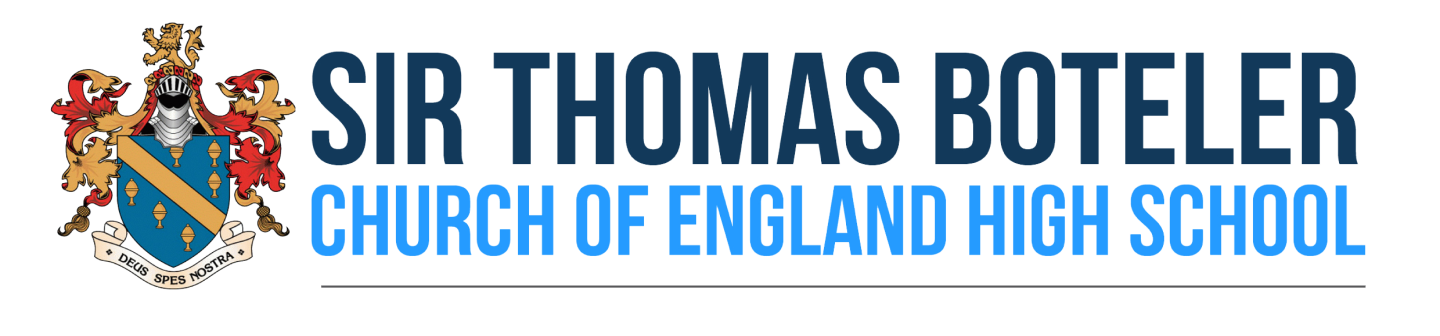 Governing Body EXECUTIVE COMMITTEE MinutesCommittee: Executive CommitteeChair: Mr S TitchardClerk: Miss J MorrisDate of meeting: Friday 16th October 2015Venue: School LibraryTime: 8amMeeting ended at 9.00amMiss J Morris	Clerk to the Executive CommitteeSigned……………………………………………………………….…(Chair/Vice Chair) Date………………………………………………………………..……Governors: Mr S Titchard (ST), Mr M Grant (MG), Mrs B Scott-Herron (BSH), Mr P King (PK), Mrs C Findlay (CF), Mrs L Hendry (LH)Apologies: Mrs J Griffiths (JG)In attendance:  Mrs B Dutton (BD) (LA), Mr B Padgett (BP) (Diocese),Mrs R Agnew (RG) (NLG), Miss J Morris (JM) (Clerk), Mrs A Taylor (AT)123Welcome and Opening PrayerChair welcomed everyone and opened the meeting with a short prayer.Attendance and ApologiesApologies accepted.Declaration of Business InterestsNone declared. 458Minutes from meeting on 2nd October 2015Minutes accepted and approved for publishing on school website.BudgetIncome and expenditure forecast modelling presented for next 5 years. Governors noted that the average pupil weighted unit is low in Warrington compared to national. Fairer Funding for Schools Warrington campaign may assist but this is not guaranteed.  Local Authority to look at other efficiency savings and support available.Good work is being done with primary schools to raise profile of the school and increase student numbers.   Any Other BusinessMusic ProvisionThe changing school day format and form time content has impacted on the schools music showcase groups.  Early morning clubs and lunchtime clubs are difficult to access for some students. Governors noted the positive benefits that music club brings to the school, the students (including the disadvantaged students) and the positive impact on academic performance. However, Governors were also mindful that the school should not lose sight about what is has achieved, the direction the school is heading and the need for form time.   Two form times were suggested as a compromise as Governors were not keen to lose all the good work attributed to extra-curricular music. It was also noted that there are other extra-curricular groups which operate in the given time slots, however the school is still regarded as the lead in inclusive music provision and is a big part of the Warrington/ Halton Hub.  Therefore music needs to be prioritised.  The impact of this needs to be carefully monitored and will be reviewed after Christmas. HMI Monitoring feedback Governors thanked Mrs Dutton for the format and input. Governors passed on their thanks and praise to the whole school team during the HMI Monitoring Visit.  Minutes from meeting on 2nd October 2015Minutes accepted and approved for publishing on school website.BudgetIncome and expenditure forecast modelling presented for next 5 years. Governors noted that the average pupil weighted unit is low in Warrington compared to national. Fairer Funding for Schools Warrington campaign may assist but this is not guaranteed.  Local Authority to look at other efficiency savings and support available.Good work is being done with primary schools to raise profile of the school and increase student numbers.   Any Other BusinessMusic ProvisionThe changing school day format and form time content has impacted on the schools music showcase groups.  Early morning clubs and lunchtime clubs are difficult to access for some students. Governors noted the positive benefits that music club brings to the school, the students (including the disadvantaged students) and the positive impact on academic performance. However, Governors were also mindful that the school should not lose sight about what is has achieved, the direction the school is heading and the need for form time.   Two form times were suggested as a compromise as Governors were not keen to lose all the good work attributed to extra-curricular music. It was also noted that there are other extra-curricular groups which operate in the given time slots, however the school is still regarded as the lead in inclusive music provision and is a big part of the Warrington/ Halton Hub.  Therefore music needs to be prioritised.  The impact of this needs to be carefully monitored and will be reviewed after Christmas. HMI Monitoring feedback Governors thanked Mrs Dutton for the format and input. Governors passed on their thanks and praise to the whole school team during the HMI Monitoring Visit.  